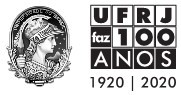 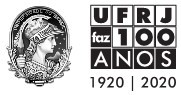 Processo Setivo Edital PDSE 19/2020 -  Orientações para Seleção internaO processo de seleção interna dos candidatos à bolsa PDSE pelos Programa de Pós-Graduação deverá estar alinhado com o Plano de Internacionalização da UFRJ, além de considerar os seguintes aspectos:- A observância do processo seletivo interno ao cumprimento de todos requisitos do Edital PDSE 19/2020 e às normas da CAPES;-  Atendimento aos requisitos do candidato na data prevista da seleção; -  Adequação da documentação apresentada pelo candidato às exigências do Edital CAPES nº 19/2020; - O Programa de Pós-Graduação deverá manter a documentação original do processo de seleção interna dos candidatos contemplados com a bolsa, inclusive  a ata do processo de seleção, assinada pelo coordenador de pós-graduação  pelo período previsto em lei, para eventuais consultas da CAPES ou de órgãos de controle;- Manter a documentação original do processo de seleção interna dos candidatos contemplados com a bolsa, pelo período previsto em lei, para eventuais consultas da CAPES ou de órgãos de controleA coordenação do programa de Pós-Graduação do curso deverá obrigatoriamente:  - Promover entre os docentes e os discentes ampla divulgação do PDSE, incluindo no site do programa orientações para participação nos editais internos de seleção do PDSE 19/2020; - Elaborar os editais internos de seleção e promover a seleção interna dos candidatos ao PDSE, respeitando os prazos e as normas da CAPES ; - Prever a etapa de interposição de recurso administrativo em seus editais internos, dos quais assumirá toda a responsabilidade de análise e divulgação;  - Comunicar aos candidatos o resultado do processo de seleção interna do programa de pós-graduação; - Promover, após o período da bolsa, seminário para divulgação da pesquisa e da experiência do(s) bolsista(s) no exterior, explicitando como o item 9.4.2, inciso VIII do Edital PDSE  foi cumprido;e - Adotar critérios de seleção para entrada de novos discentes no programa alinhados às políticas institucionais de internacionalização.